ЗАДАНИЕ №7 Подснежники: весенние цветы из бумагиПочему этот цветок известен даже маленьким деткам? Ведь они в раннем детстве смотрели мультфильм про 12 месяцев, когда мачеха послала девочку зимой за подснежниками.Чтобы сделать полянку с подснежниками, воспользуйтесь шаблонами.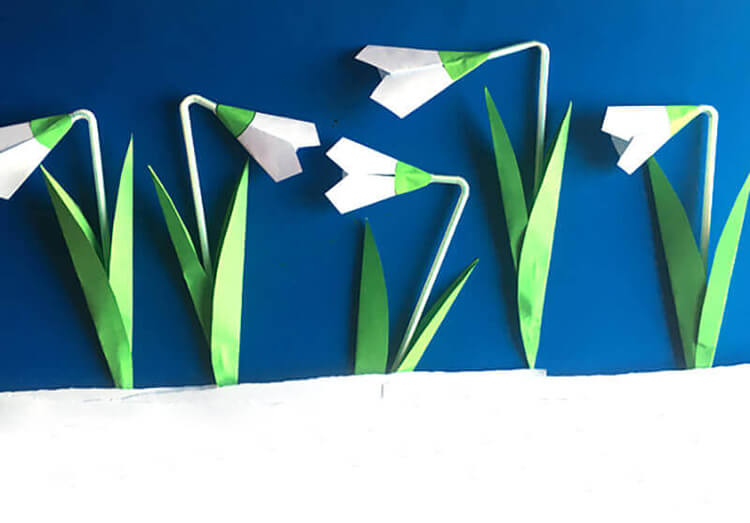 Чтобы сделать полянку с подснежниками, воспользуйтесь шаблонами.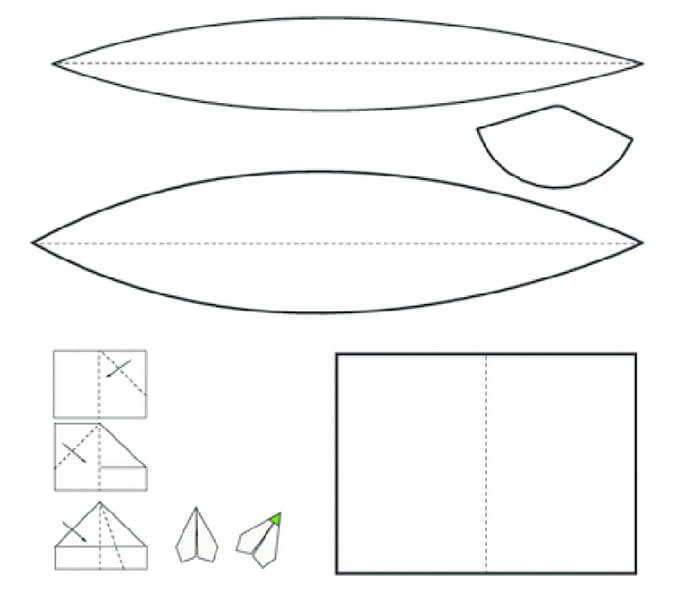 Перенесите шаблон на цветную бумагу и сделайте столько цветов, сколько захочется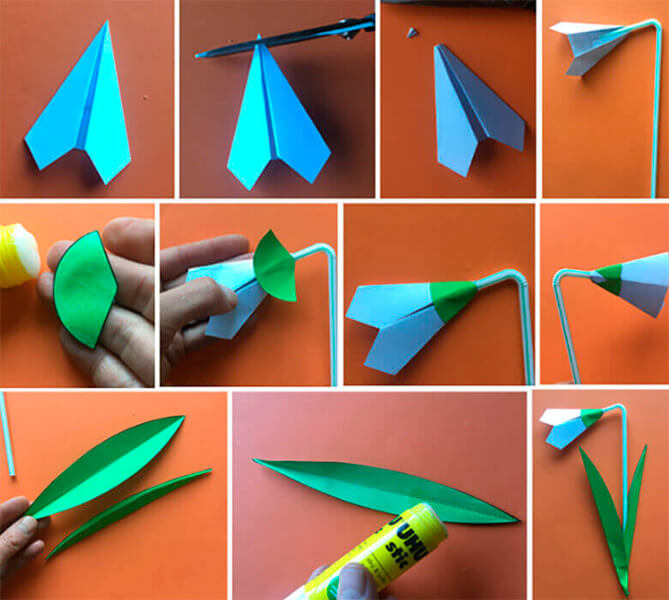 Можно их не только посадить на траву, на полянку, но и собрать в букет.	Спасибо за внимание, желаю всем творческого настроения!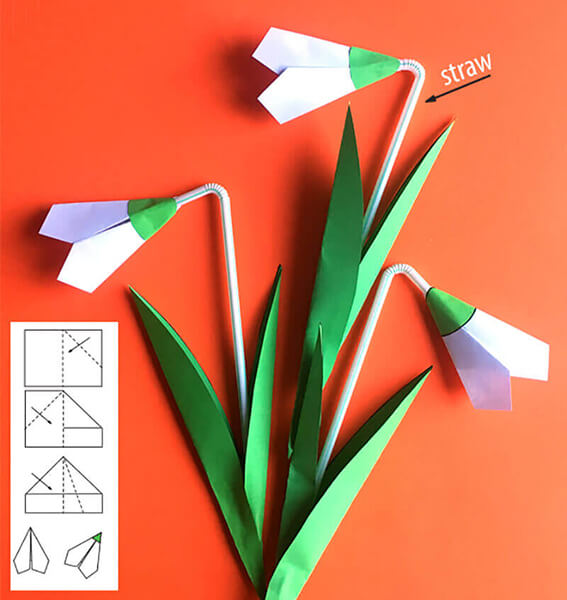 